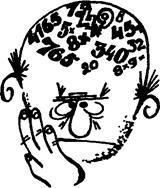 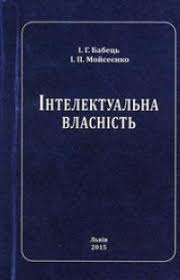 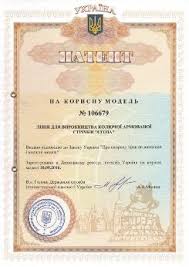 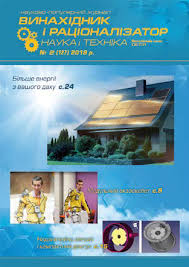 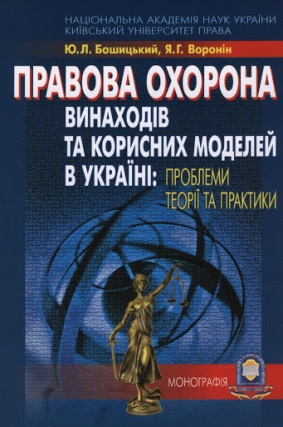 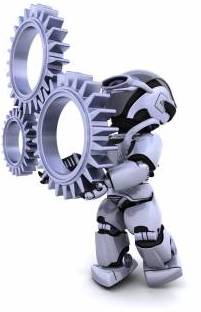 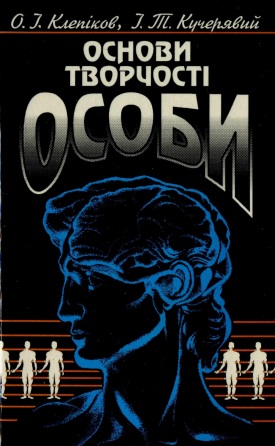 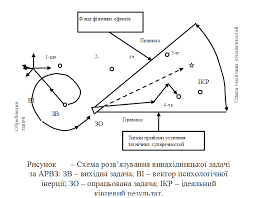 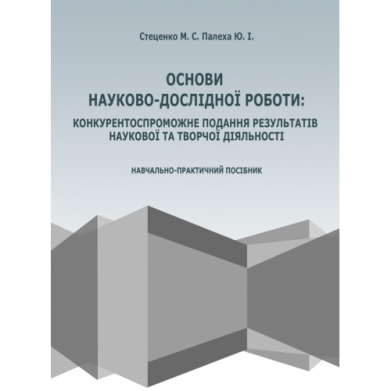 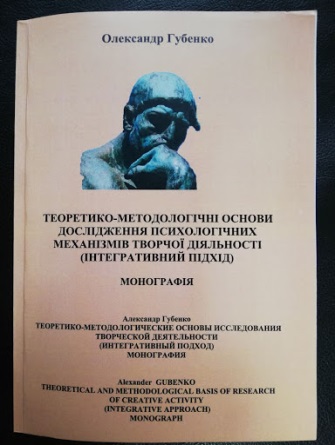 Змістові модулі1 Правові аспекти відкритій та    винаходів2 Системи патентування в     Україні	3 Заявка на винахід	4 Технологія творчості5 Процес винахідницької    творчості6 Спосіб винаходити7 Діалектика винаходуСемінарські заняття1 Винахідництво	12 Формула рішення (винаходу)	23 Опис винаходу, визначена структура    винаходу	24 Правила складання заявки на винахід	25 Пошук методом «проб і помилок».   Структурна схема процесу	26 Спосіб винаходити7 АРВЗСамостійні роботи1 Правові аспекти відкритій та    винаходів	92 Системи патентоведення в    Україні	3 Заявка на винахід	204 Технологія творчості	235 Процес винахідницької    творчості 	216 Спосіб винаходити	217 Діалектика винаходу